T.C.AKDENİZ ÜNİVERSİTESİ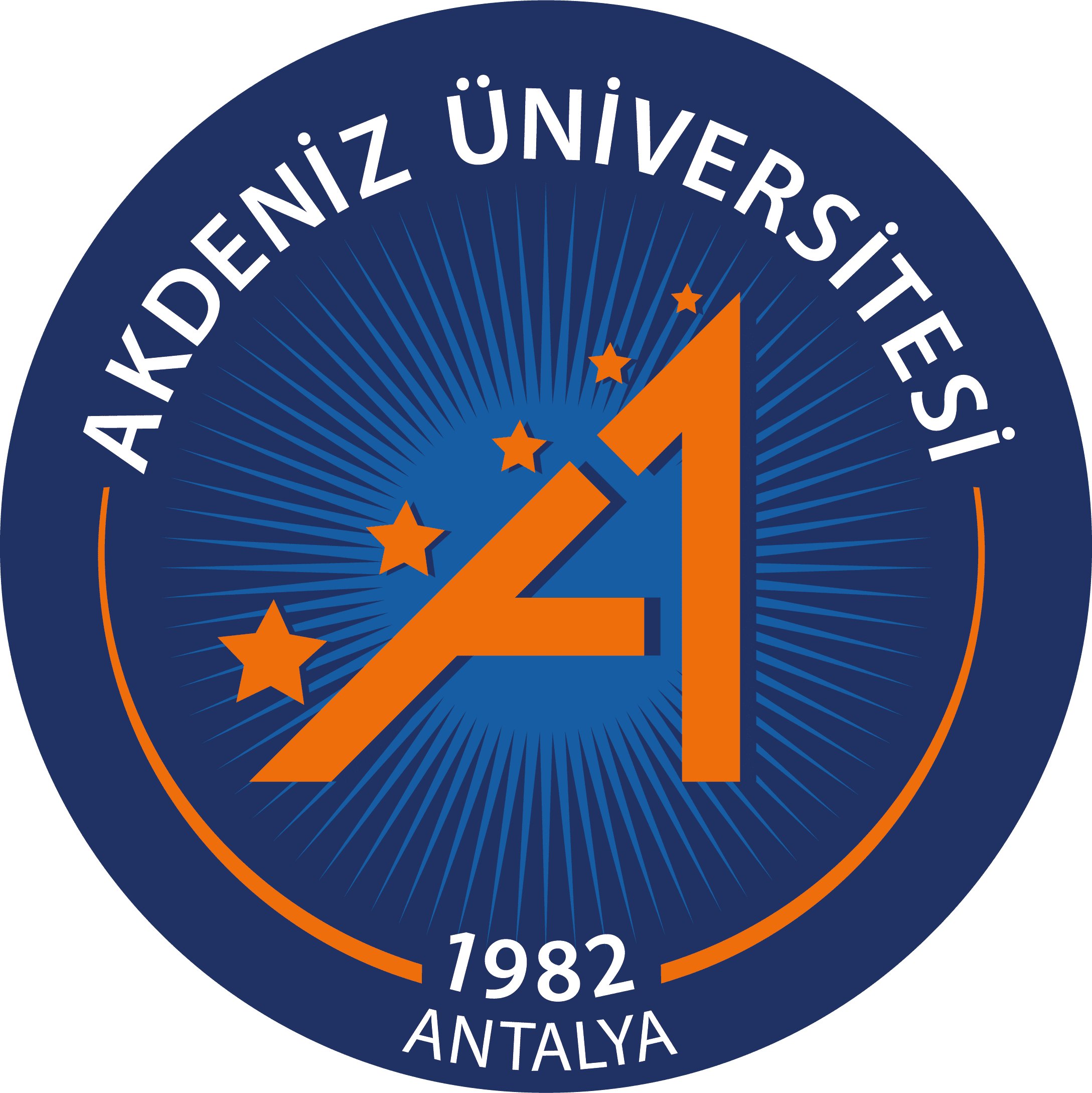 GÜZEL SANATLAR  ENSTİTÜSÜT.C.AKDENİZ ÜNİVERSİTESİGÜZEL SANATLAR  ENSTİTÜSÜ BAP 100TEZ  PROJE ÖNERİSİ  JÜRİ  BİREYSEL DEĞERLENDİRME FORMUÖĞRENCİNİNÖĞRENCİNİNAnasanat /Anabilim  Dalı ProgramıYüksek LisansAdı SoyadıNumarasıTEZ  PROJESİNİNTEZ  PROJESİNİNBaşlığıTürüBilimsel Araştırma                                 Sanatsal Araştırma        1. ÖZET ve ANAHTAR KELİMELER: Projenin kapsamı, yöntemi, konunun özgün değeri ve beklenen sonuçlar kısaca belirtilmelidir. Proje özetinin 100- 150 kelime arasında olması beklenir.Anahtar Kelimeler:2. AMAÇ / GEREKÇE: Önerilen projenin amacı ve erişilmek istenen sonuçlar açıkça yazılmalıdır.3. KONU, KAPSAM ve LİTERATÜR ÖZETİ:Önerilen projenin konusu ve kapsamı net olarak tanımlanmalı; amaç ile ilişkisi açıklanmalıdır. Proje konusu ile ilgili alanda ulusal ve uluslararası literatür taranarak, özet bir literatür analizi verilmelidir. Bu analiz, önerilen araştırma konusunun literatürdeki önemini ve doldurulması gereken boşluğu ortaya koymalıdır. Dikkate alınan literatür kaynak gösterilmeli ve listelenmelidir.4. ÖZGÜN DEĞERİ: Araştırmanın dayandığı hipotez/ler açıkça ortaya konulmalı ve proje konusunun bilgi birikimi içindeki yeri, hangi boşluğu dolduracağı belirtilmelidir. Elde edilecek yeni bilgilerin literatüre nasıl bir katkı sağlayacağı açıklanmalıdır.5.YAYGIN ETKİ/KATMA DEĞER: Projenin gerçekleştirilmesi sonucunda bilimsel/sanatsal birikime, ve toplumsal refaha yapılabilecek katkılar ve sağlanabilecek yararlar tartışılmalı, elde edilmesi umulan sonuçlardan kimlerin ne şekilde yararlanabileceği belirtilmelidir.6. YÖNTEM: Araştırmanın amaç ve kapsamı ile uyumlu olarak, incelenmek üzere seçilen parametreler sıralanmalıdır. Uygulanacak yöntem ile kullanılacak materyal ayrıntılı bir şekilde tanımlanmalıdır. 7. KURUMUN ARAŞTIRMA OLANAKLARI: Bu bölümde projenin yürütüleceği birimlerde ve Üniversitemizde var olup projede kullanılacak olan altyapı olanakları belirtilmelidir.8. BAŞARI ÖLÇÜTLERİ:  Hangi süreçlerin/işlemlerin, ne ölçüde gerçekleştirilmesi durumunda projenin tam anlamıyla başarıya ulaşmış sayılabileceği belirtilmelidir. Bu ölçütler açık olarak sıralanmalıdır.9.   –VARSA-   PROJEYİ DESTEKLEYEN DİĞER KURULUŞLAR: Projenin başka bir kuruluş tarafından desteklenip desteklenmediği belirtilmelidir.  10. BÜTÇE KALEMLERİ GEREKÇESİ: Talep edilen   parasal desteğin her bir kalemi için gerekçe verilmelidir. DANIŞMANIN DANIŞMANIN DANIŞMANIN Unvanı Adı SoyadıİmzasıTarih